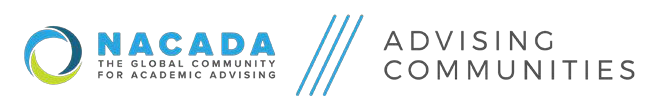 Division Unit Report for [INSERT COMMUNITY NAME] Submitted by [Chair’s Name]Please complete Columns 1 through 6 and return by November 15, 2019.Columns 7 and 8 are completed for the progress report due August 15, 2020. Please send your report to ACD Reps: Rebecca Hapes (rhapes@tamu.edu), Amber Kargol (akargol@iastate.edu) and EO Liaison Dawn Krause (dawnkrause@ksu.edu). Please copy your Cluster Rep as well. Thank you!INSERT rows as neededResources:NACADA Strategic Goals - https://www.nacada.ksu.edu/About-Us/Vision-and-Mission.aspxAdvising Community Self-Assessment Rubric - https://docs.google.com/document/d/1QRd4FTxuE72NDOMdcw8cnDP7k5pISRZIYhYzG-EgP0o/edit?usp=sharing
Advising Community Chair Self-Assessment Rubric - https://docs.google.com/document/d/1Z-4O7ir_AzjM088vGNOsC5odtYOEMbNAYYseEUU6U88/edit?usp=sharing1. NACADA Strategic Goal(s)(List one of NACADA’s 7strategic goal(s) related to the specific desired outcome in #2)2. Specific desired outcome(What you want to occur as a result of your efforts; what you want someone to know, do, or value)3. Actions, activities or opportunities for outcome to occur(What processes need to be in place to achieve desired outcome)4. Outcome measurements & related data instrument(s)(How will you specifically measure the outcome and with what instruments? e.g. survey, focus group)5.	Other groups or individuals to connect(List opportunities for collaboration with other groups)6. Anticipated challenges(How will you address issues that arise as you work to achieve the outcome?)7. Progress towardoutcome(Complete in August 2020 report)8. Futureaction(s) based on data(Data-informed decisions)(Complete in August 2020 report)